January 2016 – for immediate release 	Further information: Chris Pockett, +44 1453 524133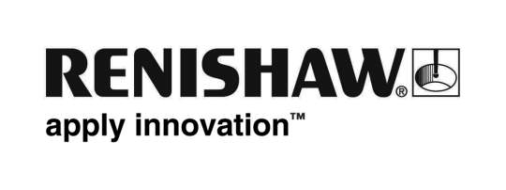 RLS launches a 20 bit absolute magnetic ring encoderRenishaw’s associate company RLS announces the launch of the new AksIM™ true-absolute magnetic rotary encoder for embedded OEM motion control applications. With up to 20 bit resolution and zero hysteresis in a unique through-bore configuration, AksIM sets a new standard for magnetic encoder performance and value.Designed for cost-conscious OEM motion control applicationsThe AksIM encoder offers market-leading price-performance. It consists of a true absolute encoder readhead and a separate corrosion resistant magnetic ring with a unique single track code embedded. The readhead is available in either a fully sealed IP64 housing or as a board level encoder. The encoder operates at speeds up to 10,000 rpm. A range of data output formats is supported, including serial RS422, CAN, SSI, PWM, I2C, SPI and USB with binary resolutions to 20 bits per revolution. AksIM is a true absolute encoder which means no battery backup is required and position is known immediately upon power up.Increased performance with built-in self-monitoring functionWith the on-board LED, error reporting, warnings and other status signals can be visualised and are immediately available on all digital interfaces. AksIM is suitable for a diverse range of motion control applications, including robotics, pan-tilt/azimuth-elevation platforms, automation systems, and medical equipment.RLS is a world leader in the development of high performance magnetic encoder feedback solutions and through its association with Renishaw offers worldwide sales and technical support.-ENDS-